GEOGRAFIA – VEGETAÇÃO do paraná                                                             MATA ATLÂNTICA	Caracteriza-se por uma grande variedade de espécies vegetais e animais, muitas das quais não pode ser encontradas em outros ambientes. Originalmente, a mata Atlântica cobria toda a costa brasileira, do Rio Grande do Norte ao Rio Grande do Sul, estendendo-se para o interior do continente por centenas de quilômetros. Hoje, restam apenas 8% da cobertura original. 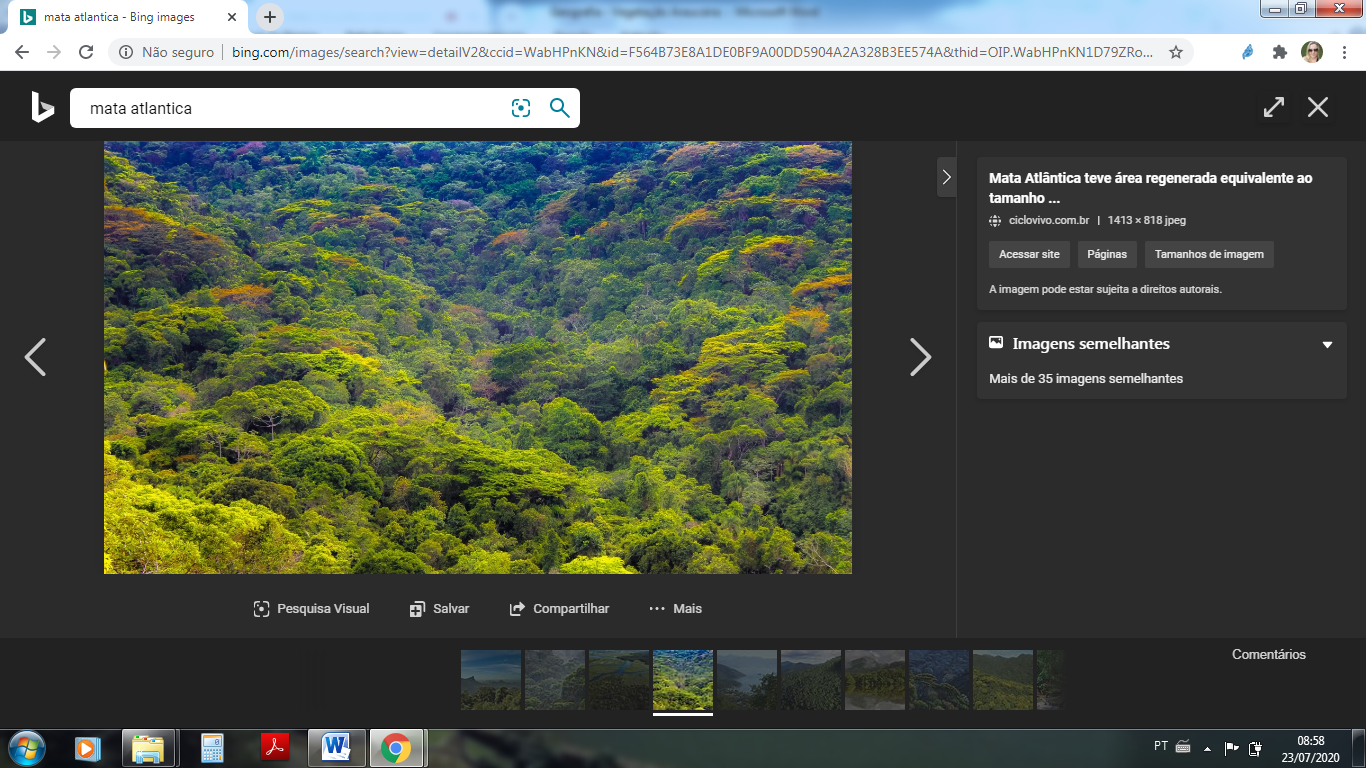 CAMPOS	Compostos por gramíneas e árvores esparsas, constituem pastagens naturais. São encontrados no leste do Segundo Planalto e próximo a Guarapuava.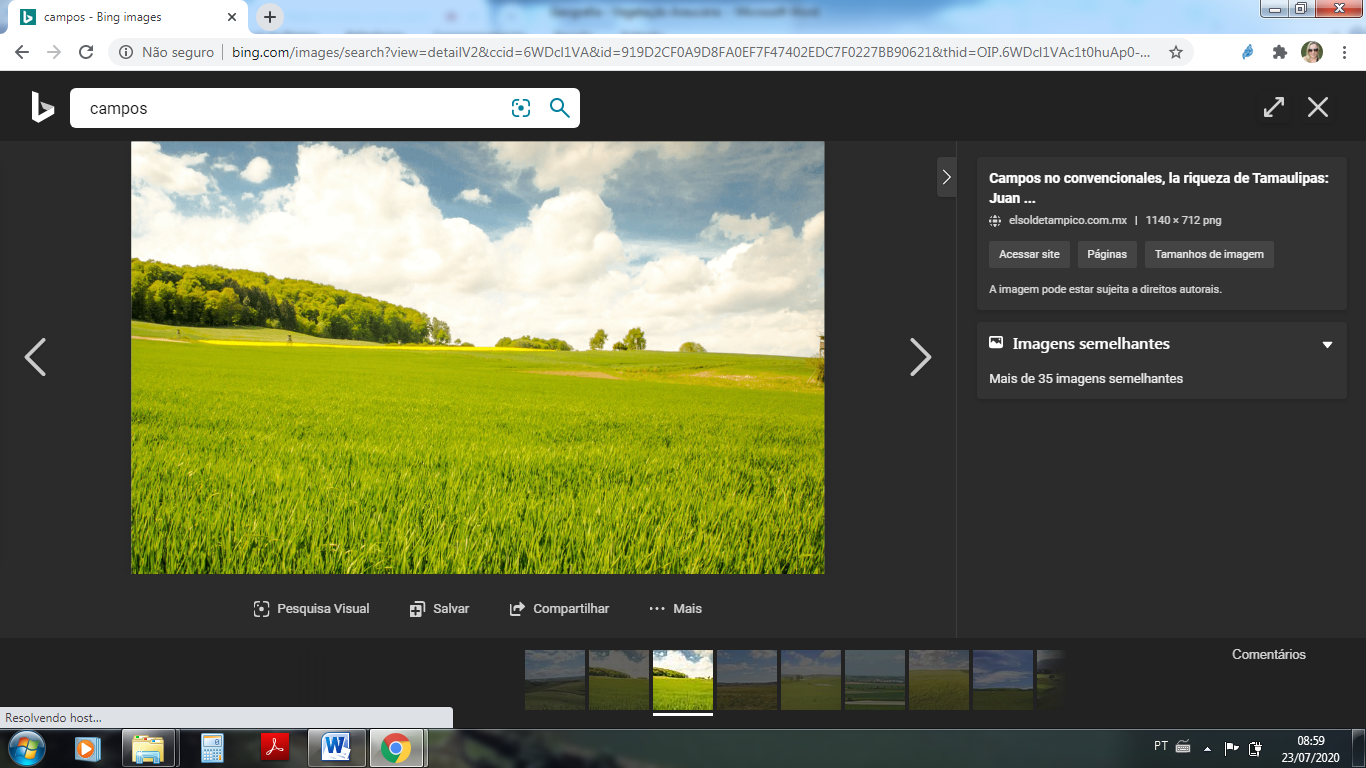 No texto que você acabou de ler foi citado dois tipos de vegetações presentes no estado do Paraná. Quais são essas vegetações?______________________________________________________________________________________________________________________________Preencha a tabela abaixo. Originalmente, a mata Atlântica cobria toda a costa brasileira, do Rio Grande do Norte ao Rio Grande do Sul.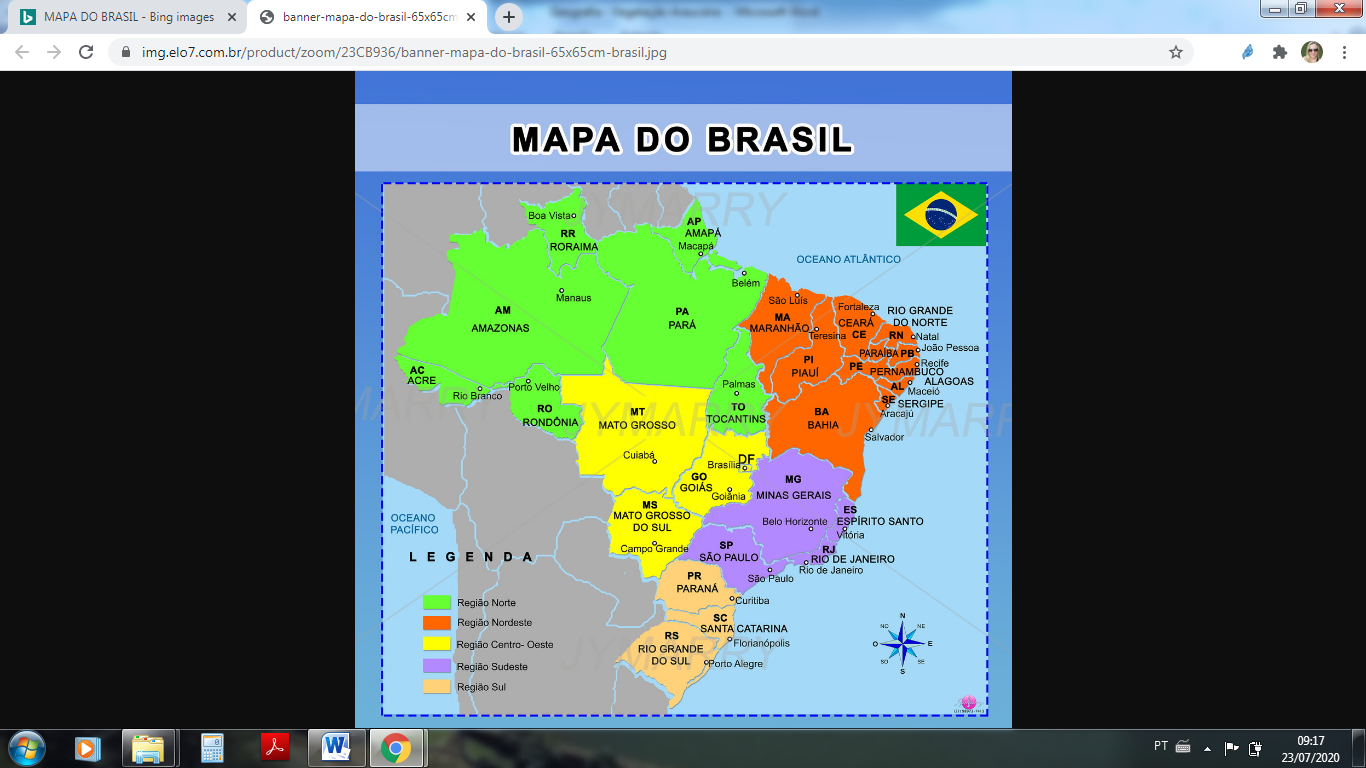 Você sabe o que significa costa brasileira? Vamos procurar o significado no dicionário? Escreva-o aqui.___________________________________________________________________________________________________________________________________________________________________________________________________________________________________________________________________________________________________________________________Faça uma lista dos estados pertencentes à costa brasileira entre o Rio Grande do Norte e o Rio Grande do Sul.Agora, volte ao mapa e tente traçar uma linha que mostre o espaço que a costa brasileira cobria  do Rio Grande do Norte ao Rio Grande do Sul.NOME DA VEGETAÇÃOCARACTERÍSTICAS